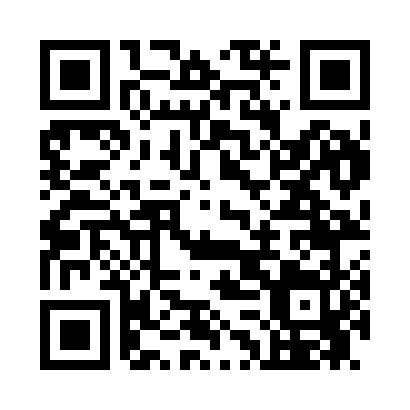 Ramadan times for Coxtown, Pennsylvania, USAMon 11 Mar 2024 - Wed 10 Apr 2024High Latitude Method: Angle Based RulePrayer Calculation Method: Islamic Society of North AmericaAsar Calculation Method: ShafiPrayer times provided by https://www.salahtimes.comDateDayFajrSuhurSunriseDhuhrAsrIftarMaghribIsha11Mon6:106:107:251:174:367:117:118:2512Tue6:096:097:231:174:377:127:128:2613Wed6:076:077:221:174:377:137:138:2814Thu6:056:057:201:174:387:147:148:2915Fri6:046:047:181:164:387:157:158:3016Sat6:026:027:171:164:397:167:168:3117Sun6:006:007:151:164:397:177:178:3218Mon5:595:597:131:154:407:187:188:3319Tue5:575:577:121:154:407:197:198:3420Wed5:555:557:101:154:417:207:208:3521Thu5:535:537:081:154:417:217:218:3622Fri5:525:527:071:144:427:227:228:3823Sat5:505:507:051:144:427:237:238:3924Sun5:485:487:041:144:437:247:248:4025Mon5:465:467:021:134:437:257:258:4126Tue5:455:457:001:134:447:277:278:4227Wed5:435:436:591:134:447:287:288:4328Thu5:415:416:571:124:457:297:298:4529Fri5:395:396:551:124:457:307:308:4630Sat5:385:386:541:124:457:317:318:4731Sun5:365:366:521:124:467:327:328:481Mon5:345:346:501:114:467:337:338:492Tue5:325:326:491:114:477:347:348:513Wed5:305:306:471:114:477:357:358:524Thu5:295:296:461:104:477:367:368:535Fri5:275:276:441:104:487:377:378:546Sat5:255:256:421:104:487:387:388:557Sun5:235:236:411:104:497:397:398:578Mon5:215:216:391:094:497:407:408:589Tue5:205:206:381:094:497:417:418:5910Wed5:185:186:361:094:507:427:429:00